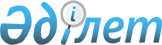 О дополнительном регламентировании порядка проведения собраний, митингов, шествий, пикетов и демонстраций
					
			Утративший силу
			
			
		
					Решение маслихата города Рудного Костанайской области от 25 марта 2011 года № 422. Зарегистрировано Управлением юстиции города Рудного Костанайской области 6 апреля 2011 года № 9-2-182. Утратило силу решением маслихата города Рудного Костанайской области от 4 мая 2016 года № 18      Сноска. Утратило силу решением маслихата города Рудного Костанайской области от 04.05.2016 № 18 (вводится в действие по истечении десяти календарных дней после дня его первого официального опубликования).

      В соответствии со статьей 10 Закона Республики Казахстан от 17 марта 1995 года "О порядке организации и проведения мирных собраний, митингов, шествий, пикетов и демонстраций в Республике Казахстан" маслихат РЕШИЛ:

      1. Дополнительно регламентировать порядок проведения собраний, митингов, шествий, пикетов и демонстраций путем определения мест проведения собраний, митингов, шествий, пикетов и демонстраций:

      территория, прилегающая к памятнику Славы воинам Великой Отечественной войны, расположенному на проспекте Космонавтов;

      танцевальная площадка в городском парке культуры и отдыха, расположенном на улице Парковая.

      2. Настоящее решение вводится в действие по истечении десяти календарных дней после дня его первого официального опубликования.



      СОГЛАСОВАНО:

      Аким города Рудного

      _________ Н. Денинг

      25 марта 2011 года


					© 2012. РГП на ПХВ «Институт законодательства и правовой информации Республики Казахстан» Министерства юстиции Республики Казахстан
				
      Председатель внеочередной

      сессии городского маслихата

А. Маханько

      Секретарь городского маслихата

В. Лощинин
